Cuộc thi Sáng tạo Robot Việt Nam – Đài Truyền hình Việt Nam – 43 Nguyễn Chí Thanh – Hà NộiWebsite: www.robocon2015.vtv.vn – Email: robocon@vtv.vn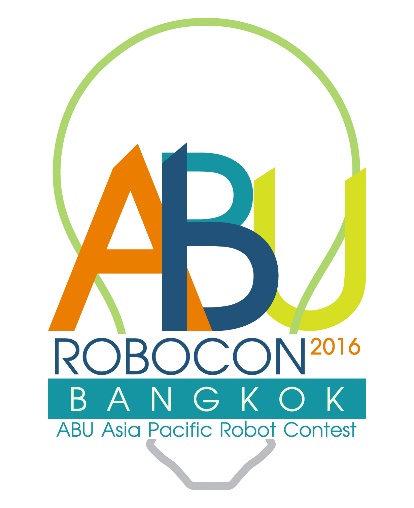 ĐĂNG KÝ THAM DỰ CUỘC THI SÁNG TẠO ROBOT 2016(Bản cho nhóm)Tên nhóm:		Tên trường:	Địa chỉ trường:	Địa chỉ liên lạc của nhóm:	Các thành viên:	Chi đạo viên:	SĐT:…………………	…...	Đội trưởng:	SĐT:………………………		Thành viên:	SĐT:……………………....	Thành viên:	SĐT:………………………Thành viên:	SĐT:…………………........	Thành viên:	SĐT:………………………Tên Robot (dự kiến):Địa điểm chế tạo Robot (dự kiến)Những công trình (nếu có) về Sáng tạo Kỹ thuật:Nhóm…………………………………đăng ký tham dự cuộc thi Sáng tạo Robot Việt Nam 2016 do Đài Truyền hình Việt Nam tổ chức. Chúng tôi xin cam kết sẽ tuân theo mọi yêu cầu mà luật thi đề raXác nhận của nhà trường			Ngày………..tháng………năm……………..						      Chỉ đạo viên		Đội trưởng						        (Ký tên)			  (Ký tên)